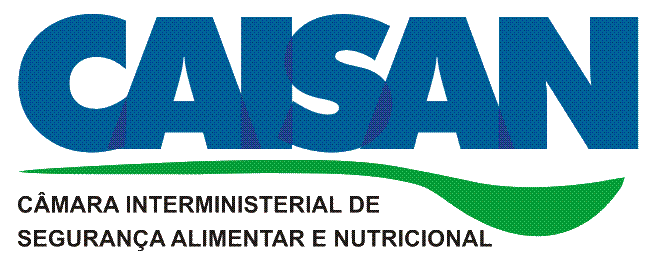 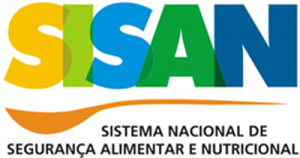 MODELO DE MINUTA PARA DECRETO DE REGULAMENTAÇÃO DA CÂMARA INTERSETORAL MUNICIPAL DE SEGURANÇA ALIMENTAR E NUTRICIONAL – CAISAN -MUNICÍPIODecreto n° _____, de _______, de 20___Cria, no âmbito do Sistema Nacional de Segurança Alimentar e Nutricional a Câmara Municipal Intersetorial de Segurança Alimentar e Nutricional – CAISAN – Município.O PREFEITO DO MUNICÍPIO DE _________ ESTADO DE _________, no uso de suas atribuições constitucionais e tendo em vista o disposto na Lei nº ____________,DECRETA:Art.1° Fica criada a Câmara Intersetorial Municipal de Segurança Alimentar e Nutricional - CAISAN do Município de __________ Estado de ________, no âmbito do Sistema Nacional de Segurança Alimentar e Nutricional - SISAN, com a finalidade de promover a articulação e a integração dos órgãos, entidades e ações da administração pública municipais afetos à área de Segurança Alimentar e Nutricional, com as seguintes competências:I - elaborar, a partir das diretrizes emanadas do CONSEA Municipal, a Política e o Plano Municipal de Segurança Alimentar e Nutricional, indicando diretrizes, metas e fontes de recursos, bem como instrumentos de acompanhamento, monitoramento e avaliação de sua implementação;II - coordenar a execução da Política e do Plano Municipal de Segurança Alimentar e Nutricional, mediante interlocução permanente com o Conselho Municipal de Segurança Alimentar e Nutricional e com os órgãos executores de ações e programas de SAN;III - apresentar relatórios e informações ao Conselho Municipal de Segurança Alimentar  e Nutricional, necessários ao acompanhamento e monitoramento do Plano Municipal de Segurança Alimentar e Nutricional;IV - monitorar e avaliar os resultados e impactos da Política e do Plano Municipal de Segurança Alimentar e Nutricional;V – Participar do fórum bipartite, bem como do fórum tripartite, para interlocução e pactuação com a Câmara Estadual Intersetorial de Segurança Alimentar e Nutricional e a Câmara Interministerial de Segurança Alimentar e Nutricional, sobre o Pacto de Gestão do DHAA (PGDHAA) mecanismos de implementação dos Planos de Segurança Alimentar e Nutricional;VI - solicitar informações de quaisquer órgãos da administração direta ou indireta do Poder Executivo Municipal para o bom desempenho de suas atribuições;VII - assegurar o acompanhamento da análise e encaminhamento das recomendações do CONSEA Municipal pelos órgãos de governo que compõem a CAISAN Municipal apresentando relatórios periódicos;VIII - elaborar e aprovar o seu regimento interno em consonância com a Lei nº 11.346, de 15 de setembro de 2006 e os Decretos nº 6272 e nº 6273, ambos de novembro de 2001 e o Decreto nº 7272, de 25 de agosto de 2010.Art.2° A Política Municipal de Segurança Alimentar e Nutricional será implementada por meio do Plano Municipal de Segurança Alimentar e Nutricional, a ser construído intersetorialmente pela Câmara Municipal Intersetorial de Segurança Alimentar e Nutricional, com base nas prioridades estabelecidas pelo Conselho Municipal de Segurança Alimentar e Nutricional, a partir das deliberações das Conferências Nacional, Estadual e Municipal de Segurança Alimentar e Nutricional.§ 1° - o Plano Municipal de SAN deverá:I - conter análise da situação nacional de Segurança Alimentar e Nutricional;II - ser quadrienal e ter vigência correspondente ao plano plurianual;III - dispor sobre os temas previstos no parágrafo único do Art. 22 do Decreto nº 7.272/2010, entre outros temas apontados pelo CONSEA e pela Conferência Municipal de SAN;IV - explicitar as responsabilidades dos órgãos e entidades afetas à Segurança Alimentar e Nutricional;V - incorporar estratégias territoriais e intersetoriais e visões articuladas das demandas das populações, com atenção para as especificidades dos diversos grupos populacionais em situação de vulnerabilidade e de Insegurança Alimentar e Nutricional, respeitando a diversidade social, cultural, ambiental, étnico-racial e a equidade de gênero;VI - definir seus mecanismos de monitoramento e avaliação;VII - ser revisado a cada dois anos, com base nas orientações da Câmara Interministerial de Segurança Alimentar e Nutricional, nas propostas do CONSEA e no monitoramento da sua execução.Art. 3° A programação e a execução orçamentária e financeira dos programas e ações que integram a Política e o Plano Municipal de Segurança Alimentar e Nutricional é de responsabilidade dos órgãos e entidades competentes conforme a natureza temática a que se referem, observadas as respectivas competências exclusivas e as demais disposições da legislação aplicável.Art. 4° A Câmara Intersetorial de Segurança Alimentar e Nutricional deverá ser integrada pelos mesmos representantes governamentais titulares e suplentes no CONSEA, de que trata o Decreto n° _____________ e presidida, preferentemente, por titular de pasta com atribuições de articulação e integração.Art. 5° A Secretaria-Executiva da câmara intersetorial de Segurança Alimentar e Nutricional deve ser exercida pelo órgão governamental que a preside, sendo seu Secretário-Executivo indicado pelo titular da pasta, e designado por ato do chefe do executivo.Art.6° A Câmara Intersetorial de Segurança Alimentar e Nutricional poderá instituir comitês técnicos com a atribuição de proceder à prévia análise de ações específicas.Art. 7° Este Decreto entra em vigor na data de sua publicação.XXXXXXXX, de XXXXXXXX de XXXXXXX.